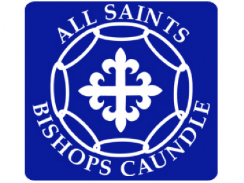 SUBJECT ACTION PLAN 2022 / 23SUBJECT ACTION PLAN 2022 / 23SUBJECT ACTION PLAN 2022 / 23SUBJECT:MathsSUBJECT:MathsSUBJECT LEADER:Chris Grant PeterkinSUBJECT LEADER:Chris Grant PeterkinSUBJECT LEADER:Chris Grant PeterkinACTIONACTIONACTIONTARGET DATETARGET DATETo continue to maintain progress and attainment in EYFS, KS1 and KS2:To complete date tracking form.Subject leader to identify children at risk of underperforming including SEN and PP.Identify those who may have been impacted by COVID (underperforming as well as those with potential to move up attainment level).Share information with staff at staff meeting.Focus on children in book scrutiny, learning walks and pupil voice.Feedback to staff to implement recommendations.Assess impact at end of year.SDG to monitor termly.To continue to maintain progress and attainment in EYFS, KS1 and KS2:To complete date tracking form.Subject leader to identify children at risk of underperforming including SEN and PP.Identify those who may have been impacted by COVID (underperforming as well as those with potential to move up attainment level).Share information with staff at staff meeting.Focus on children in book scrutiny, learning walks and pupil voice.Feedback to staff to implement recommendations.Assess impact at end of year.SDG to monitor termly.To continue to maintain progress and attainment in EYFS, KS1 and KS2:To complete date tracking form.Subject leader to identify children at risk of underperforming including SEN and PP.Identify those who may have been impacted by COVID (underperforming as well as those with potential to move up attainment level).Share information with staff at staff meeting.Focus on children in book scrutiny, learning walks and pupil voice.Feedback to staff to implement recommendations.Assess impact at end of year.SDG to monitor termly.CompletedCompletedCompletedNext staff meetingBy end of termBy spring half termEnd of yearTermlyCompletedCompletedCompletedNext staff meetingBy end of termBy spring half termEnd of yearTermlyConsider the most effective way for teachers and teaching assistants to be deployed in maths lessons: Subject leader to lead discussion in staff meeting about the use of Ts and TAs to support all ability groups in class. Come up with a set of expectations (include SEN, PP and underperformers).Monitor with drop in book scrutiny.Consider the most effective way for teachers and teaching assistants to be deployed in maths lessons: Subject leader to lead discussion in staff meeting about the use of Ts and TAs to support all ability groups in class. Come up with a set of expectations (include SEN, PP and underperformers).Monitor with drop in book scrutiny.Consider the most effective way for teachers and teaching assistants to be deployed in maths lessons: Subject leader to lead discussion in staff meeting about the use of Ts and TAs to support all ability groups in class. Come up with a set of expectations (include SEN, PP and underperformers).Monitor with drop in book scrutiny.Staff meeting in autumn 1By end of autumn 1Half termlyStaff meeting in autumn 1By end of autumn 1Half termlyTo improve children’s ability to solve mathematical problems and apply to real life:Increase regularity of teaching word problems and real-life applications.To ensure the use of resources (concrete, visual and abstract) are modelled at the beginning of unit so children can use at the end of unit problem solving.Pupil voice to gauge attitude to problem solving (UKS2).Pupil voice to gauge continuing attitude to problem solving (UKS2).To improve children’s ability to solve mathematical problems and apply to real life:Increase regularity of teaching word problems and real-life applications.To ensure the use of resources (concrete, visual and abstract) are modelled at the beginning of unit so children can use at the end of unit problem solving.Pupil voice to gauge attitude to problem solving (UKS2).Pupil voice to gauge continuing attitude to problem solving (UKS2).To improve children’s ability to solve mathematical problems and apply to real life:Increase regularity of teaching word problems and real-life applications.To ensure the use of resources (concrete, visual and abstract) are modelled at the beginning of unit so children can use at the end of unit problem solving.Pupil voice to gauge attitude to problem solving (UKS2).Pupil voice to gauge continuing attitude to problem solving (UKS2).By end of autumn termBy end of autumn termHalf termlyHalf termlyBy end of autumn termBy end of autumn termHalf termlyHalf termly